NERVOVÁ SOUSTAVAŘídí činnost všech orgánů v lidském těleNervovou soustavu tvoří:  MOZEK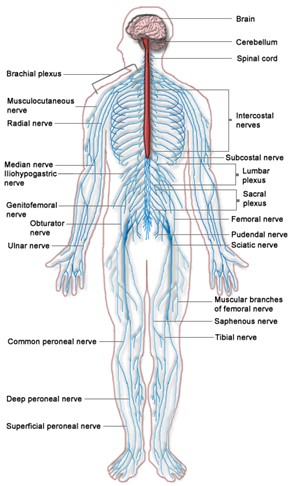 je chráněn lebkouřídí činnost celého organismu společně s míchouje zde centrum myšlení a pamětirozdělen na pravou a levou polokouliMÍCHAje uložena v páteřním kanále a chráněna páteří					                         	      NERVYje spojená se všemi částmi tělaNERVYmozek a míchu se všemi orgánydo mozku přenášejí informace ze smyslových orgánůmozek vysílá příkaz k činnosti částí nebo orgánů tělaMozek je velmi citlivý na nedostatek kyslíku.Pro správnou činnost nervové soustavy je důležitý odpočinek, zejména spánek.Mozku škodí alkohol a další drogy.Mezi nemoci nervové soustavy patří: Meningitida, encefalitida, epilepsie, mozková mrtvice, alzheimerova nemoc, …   Otřes mozku – úraz hlavy